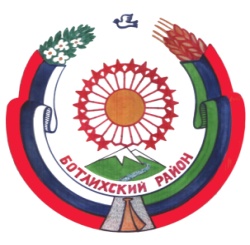 РЕСПУБЛИКА ДАГЕСТАНСОБРАНИЕ ДЕПУТАТОВ МУНИЦИПАЛЬНОГО _______РАЙОНА «БОТЛИХСКИЙ РАЙОН»___________368970; ул. Центральная, 130, с. Ботлих, Ботлихский район, Республика ДагестанРешение №35тринадцатого заседания Собрания депутатов муниципальногорайона «Ботлихский район» седьмого созыва      от 30 августа 2022 г.                                                                           с. БотлихОб информации об отчете об исполнении бюджета муниципального района «Ботлихский район» за первое полугодие 2022 года         Заслушав и обсудив информацию Сахратулаева Ш.Х. – и.о. начальника управления финансов и экономики АМР «Ботлихский район» об отчете об исполнении бюджета муниципального района «Ботлихский район» за первое полугодие 2022 года, утвержденным постановлением администрации муниципального района «Ботлихский район» от 26 августа 2022 года №126, Собрание депутатов муниципального района «Ботлихский район» решает:         Принять к сведению информацию об отчете об исполнении бюджета муниципального района «Ботлихский район» за первое полугодие 2022 года.                Председатель  Собрания депутатов                                                      М. Омаров